SONTYAM, ANANDAPURAM, Visakhapatnam-531173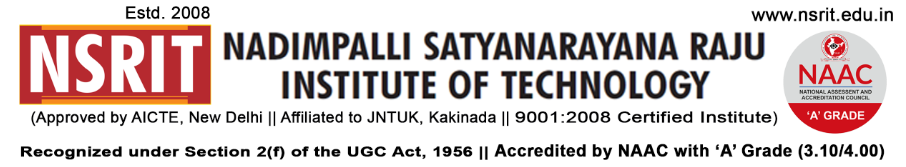 NSRIT /CIR/staff/2018-19/15			                   		Date: 14-08-2018CIRCULARIndependence Day Celebrations – 2018    The 72nd Independence Day will be celebrated at NSRIT Campus on 15th August, 2018 (Wednesday). All the staff members & students are requested to attend for the Flag Hoisting Ceremony at 9.00 AM without fail.The buses schedule and route details are as follows.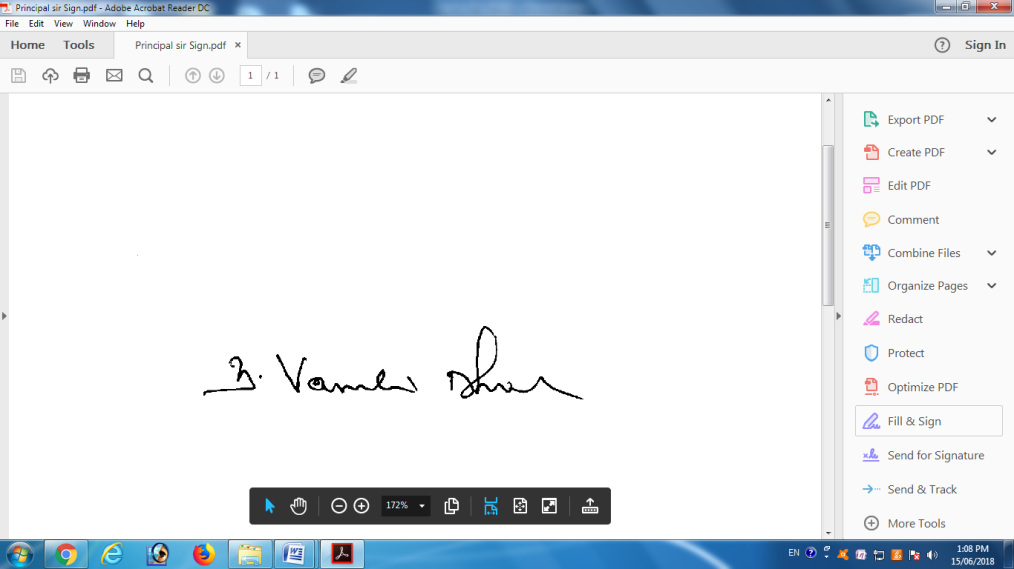 PRINCIPALToSecretary: for kind information.Correspondent: for kind information.A.O for information and necessary action.HOD – S&H/MBA/CIVIL/EEE/ME/ECE/CSE/OIE/DIP – for information and circulation to all students.---------------------------------------------------------------------------------------------------------------------Copy to: Transport In-charge: He is requested not to operate remaining busses on 15-8-2018.                      All the services may be operated as usual from 16-8-2018.---------------------------------------------------------------------------------------------------------------------Route – 1Start Time : 7.30 AM –– Dabagarden, LIC, Gurudwara, Satyam Jn., Eenadu, Seethammadhara, Isukathota,  Venkojipalem, Yendada, Madhurawada,  Anandapuram – NSRIT Campus.Contact : D.Sravani – Asst Prof (English) - 9000765962Route – 2Start Time : 7.30 AM – Kurmannapalem, Srinagar, Old Gajuwaka, Sheelanagar, NAD, Gopalapatnam Bunk,  Gosala, Simhachalam -  NSRIT Campus.Contact : P.Gurunath – Physical Director – 9885991996.Route – 3Start Time : 7.30 AM – Akkayyapalem, Thatichetlapalem, Kancharapalem, R&B, NAD, Gopalapatnam Bunk, Naidu Thota, Vepagunta,  Sujatha Nagar,  Pendurthi – NSRIT Campus.Contact : K.Manoj Kumar – Asst Prof (S&H) – 9542277896.